Activité : freinage d’un véhicule.On rappelle que la distance totale de freinage est la somme de la distance de réaction (DR) (distance parcourue pendant le temps de réaction) et de la distance de freinage (DF). On montre que cette dernière est donnée par la relation DF = 0.05 x v2 / k . Dans cette relation, DF est exprimée en mètre (m) et v (la vitesse du véhicule avant le début du freinage) en m/s. k est un coefficient qui dépend des pneumatiques et de l’état de la route.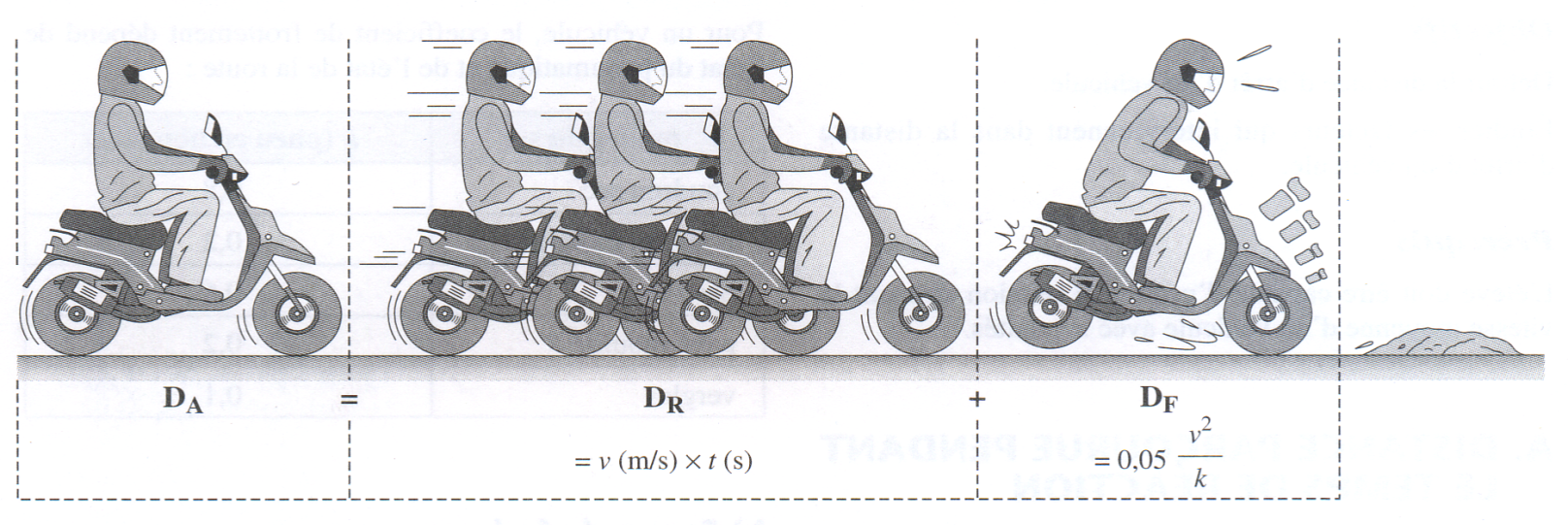 On remplira le tableau suivant, au fur et à mesure des questions : On prendra comme temps de réaction tR = 1,2 s. Calculer dans les quatre cas suivants la distance de réaction DR: à la vitesse de 30 km/h ; en ville à la vitesse limite de 50 km/h ; sur une route de campagne à la vitesse limite de 90 km/h ; sur une autoroute, à la vitesse limite de 130 km/h.Cas n°1 (30 km/h)	On cherche à calculer la distance de réaction d’un véhicule roulant à 30 km/h.	On sait que 	Attention : il faut convertir la vitesse en m/s	 On applique la formule : Il faut faire le même calcul pour les trois autres cas. Les résultats sont identiques sur route mouillée.Sur route sèche le coefficient k est égal à 0,8. Calculer la distance de freinage DF dans les 4 cas et en déduire les distances d’arrêt DA sur route sèche.Cas n°1 (30 km/h)On cherche à calculer la distance de freinage d’un véhicule roulant à 30 km/h sur route sèche (k = 0,8).On sait que 		Sur route mouillée, le coefficient k est égal à 0,2. Calculer la distance de freinage DF dans les 4 cas et en déduire les distances d’arrêt DA sur route mouillée.Le calcul est le même que celui de la question 2. Mais il faut remplacer k par 0,2.Pour calculer la distance d’arrêt  on utilise la relation Représentation graphique : (de préférence sur papier millimétré)Représenter la distance d’arrêt en fonction de la vitesse. - sur route sèche :      	 1 cm  10 km/h    1 cm  5 m- sur route mouillée :	 1 cm  10 km/h   1 cm  20 m5) Estimer à l’aide du graphique, la distance d’arrêt DA du véhicule roulant :                   a) à 100 km/h sur route sèche          b) à 110 km/h sur route mouillée6) Compléter le tableau suivant :Type de routeVitesse (km/h)v (m/s)DR (m)DF (m)DA (m)Route sèche308,310,04,314,3Route sèche5013,916,712,128,7Route sèche9025,030,039,169,1Route sèche13036,143,381,5124,8Route mouillée308,310,017,427,4Route mouillée5013,916,748,264,9Route mouillée9025,030,0156,3186,3Route mouillée13036,143,3326,0369,3facteursDR dépend ...DR dépend ...DF dépend ...DF dépend ...DA dépend ...DA dépend ...facteursvraifauxvraifauxvraifaux... de l'état de fatigue du conducteur.×××... du système de freinage.×××... de l'absorption d'alcool, de drogues.×××... de mauvaises conditions météo.××××... de l'état des pneumatiques.×××... de la vitesse du véhicule.×××